JAVNO SAVJETOVANJE SA ZAINTERESIRANOM JAVNOŠĆU O PRIJEDLOGU OPĆEG AKTAIZVJEŠĆE O PROVEDENOM JAVNOM SAVJETOVANJUNAZIV AKTA: Odluka o izmjeni Odluke o osnivanju savjeta mladih Općine MatuljiTRAJANJE JAVNOG SAVJETOVANJA:  15 dana od dana objave na web stranici Općine Matulji odnosno od 05.07.2022. do 20.07.2022.godine.NAČIN PODNOŠENJA PRIMJEDBI I PRIJEDLOGA: Primjedbe i prijedlozi mogu se dostaviti osobno ili poštom na adresu Općina Matulji, Trg. M.Tita 11 Matulji ili elektroničkom poštom na adresu: opcina.matulji@matulji.hrKod podnošenja prijedloga ili primjedbi potrebno je navestiPodatke o učesnikunaziv aktaprijedlog za promjenuobrazloženje prijedlogaU razdoblju trajanja javnog savjetovanja nisu zaprimljeni prijedlozi odnosno primjedbe na nacrt akta.Matulji, 21.07.2022. godine						                                    v.d. Pročelnika  Jedinstvenog upravnog odjelaSmiljana Veselinović mag.iur.		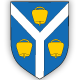 OPĆINA MATULJIJedinstveni upravni odjelOPĆINA MATULJIJedinstveni upravni odjelKLASA:   011-01/22-01/0008URBROJ: 2170-27-03-02/2-22-0003Matulji, 21.07.2022. godineKLASA:   011-01/22-01/0008URBROJ: 2170-27-03-02/2-22-0003Matulji, 21.07.2022. godine